ГЛАВА БЕРЕЗОВСКОГО РАЙОНА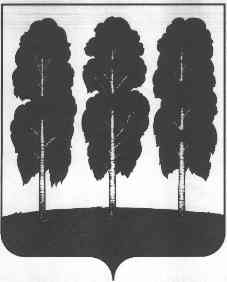 ХАНТЫ-МАНСИЙСКОГО АВТОНОМНОГО ОКРУГА – ЮГРЫПОСТАНОВЛЕНИЕ от 02.07.2019                                                    	     № 34пгт. БерезовоО награждении В соответствии с постановлением главы Березовского района от 22 мая   2019 года № 28 «О наградах главы Березовского района», на основании решения комиссии по наградам главы Березовского района (протокол от 02 июля 2019 года № 11):          1. Объявить благодарность главы Березовского района Петряшову Максиму Георгиевичу – начальнику линейно-эксплуатационной службы Сосьвинского линейного производственного управления магистральных газопроводов Общества с ограниченной ответственностью «Газпром трансгаз Югорск» Публичного акционерного общества «Газпром» за многолетний эффективный труд, значительный вклад в развитие строительной  отрасли Березовского района и в связи с празднованием Дня строителя.2. Опубликовать настоящее постановление в газете «Жизнь Югры» и разместить на официальном веб-сайте органов местного самоуправления Березовского района.3. Настоящее постановление вступает в силу после его подписания. 4. Контроль за исполнением настоящего постановления оставляю за собой.Глава района                                                                                                  В.И. Фомин